JEDNODUCHÉ A BEZPEČNÉ PLACENÍ PŘES MOBILNÍ APLIKACI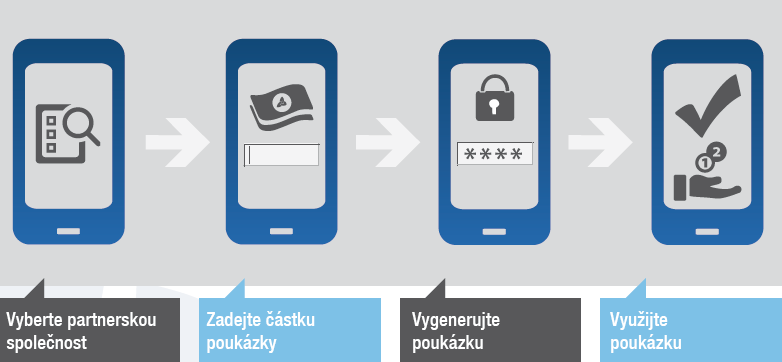 KDE V REGIONU UPLATNIT KARTU?FORD AUTO VINKLER, servis, prodej, pneuservisGENERALI POJIŠŤOVNA A.S., AK Písek, TylovaCYKLOŠVEC, Harantova a u AlbertaHOTEL OTAVARENALINGERIE, spodní prádloARCHITEKT JOSEF HERMOCHALIAS STAVENÍ SPOLEČNOSTTECHNOLOGICKÉ CENTRUM PÍSEK KNIHKUPECTVÍ ELIM, Velké nám. a Janáčkova ul.VELKO/MALOOBCHOD DROGERIE, ul. Za pazdernouVELKO/MALOOBCHOD PAPÍRNICTVÍ LOUŽENSKÁ OČNÍ OPTIKA LUBOŠ VONDRUSDROGERIE U KOSTELA MIRAMARE, kabelkyKOSMETIKA JOUJOVÁ, prodej Lyoness poukázek KREATIVNÍ TVOŘENÍ LAĎKA BEČKOVÁ (věnce...)JOHANKA CAFÉPENZION U MALÍŘSKÝCH, ubytováníCAFÉ MOZARTJIHOČESKÁ SPRÁVA NEMOVITOSTÍ STAVEBNINY STEJSTAV MILEVSKOŘEZNICTVÍ U KRÁTI, BERNARTICEJAMALL NABYTEK (Strakonice a celá ČR)ALPINE PRO (ČB a celá ČR)ZLATNICTVÍ PRACHATICE, zakázková výrobaKOMPAS MILEVSKO (mobily, IT) TISKÁRNA FIALA LÉKÁRNA ASPASIAPOTRAVINY PRIMA - MilevskoVETERINÁRNÍ ORDINACE BLATNÁ ATEP (Work and Travel Service) MINERGIS (ohňostroje) PRAŽÁK ELEKTRO (elektromontážní práce) ELTA (design věrnostní karty IHC Písek)AKCENTA (energie a zemní plyn) ENERGIE2 (energie a zemní plyn) ---------------------------------------------------------------------------------------------------------------------------------------------Z eshopů např.: MALL.CZ, KASA.CZ, eshop BATA EPROTON, BOOKING.COM, OTTO, CONRAD, eshop DEICHMANN, OFFICE DEPOT, MODINO, GAP, SLEVY.CZ, BEZVASPORT.CZ, NORTON, BESTWESTERN, PUMA, E-WHISKEY, ZOOHIT, EBAY, MICROSOFT STORE CZ, HOTELY.CZ, PEPA.CZ, ADIDAS.CZ a další Z KAŽDÉHO NÁKUPUPENÍZE ZPĚT NEJEN VÁM, ALE I PÍSECKÉMU HOKEJI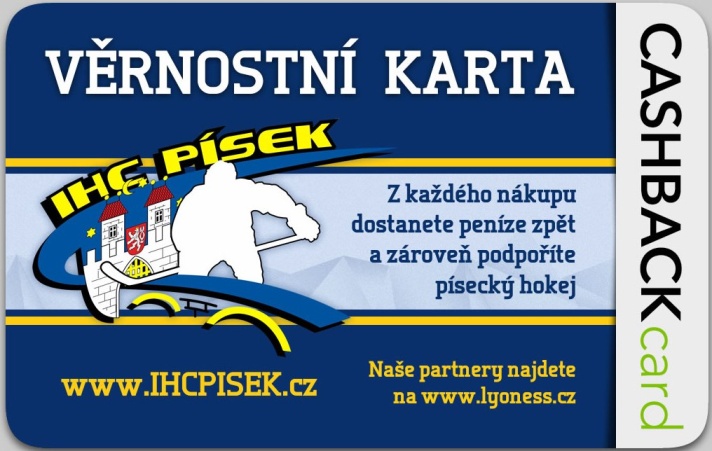 Vyzvedněte si bezplatně věrnostní kartu IHC Písek a získejte výhody pro sebe i pro písecký hokej.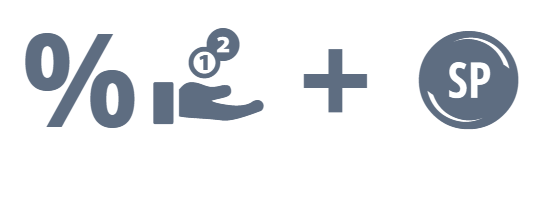 